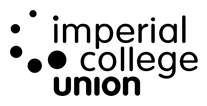  Imperial College Union Board of Trustees11/12/2019 BackgroundThere are a number of Union Policies that were created and owned by the Executive Committee of Council, which had a fair amount of operational oversight within the Union. After its dissolution, a number of its Policies were taken under the ownership of the Trustee Board. A wider review of these Policies will be necessary in future, as many are fairly out of date. At present however, there is one in particular to which a change in ownership would be beneficial – the Union Bar Policy.The Union Bar Policy (included as an appendix) is relatively concise, and essential dictates that no significant modifications should be made to the layout or design of the Union Bar that would have a negative impact on its traditional look and feel. This places it within the remit of the Governance and Identity Board, a subcommittee of Council, which has oversight of the history, traditions, and identity of ICU. The Governance and Identity Board is currently undergoing a review of several Policies, one of which is also directly relevant to the Union Bar. By delegating the Union Bar Policy to this subcommittee, it can be integrated into a more holistic Policy around the Union Bar. This will help streamline the overall body of Union Policy. ProposalTo transfer ownership of the Union Bar Policy to Council’s Governance and Identity Board.AGENDA ITEM NO.16TITLEProposal to Delegate Union Bar Policy to Governance and Identity BoardAUTHORLloyd James (Council Chair)EXECUTIVE SUMMARYThe Union Bar Policy is a Trustee Board Policy (formerly owned by Council’s Executive committee) that aims to preserve the traditional layout and design of the Union Bar.PURPOSEThis proposal will ensure the Policy lies with the committee with the most relevant remit, and can be integrated into a more holistic Policy thus helping streamline our overall body of Policy.DECISION/ACTION REQUIREDDecision to transfer ownership over the Union Bar Policy to Council’s Governance and Identity Board.